Ιωάννινα, ……../……../2019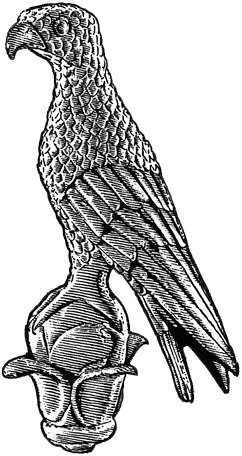 Προςτη Γραμματεία του ΤμήματοςΧημείας του Πανεπιστημίου ΙωαννίνωνΠΡΑΚΤΙΚΟ ΕΞΕΤΑΣΗΣ ΠΡΟΠΤΥΧΙΑΚΗΣ ΠΤΥΧΙΑΚΗΣ/ΔΙΠΛΩΜΑΤΙΚΗΣ ΕΡΓΑΣΙΑΣΣήμερα …...................…………………………………………… και ώρα 00:00, ενώπιον της ορισθείσας τριμελούς εξεταστικής επιτροπής αποτελούμενη από τους κ.κ.:………………………………………………………………………… 	(Επιβλέπων)	…………………………………………………………………………	(Αξιολογητής 1)…………………………………………………………………………	(Αξιολογητής 2)πραγματοποιήθηκε η εξέταση της πτυχιακής/διπλωματικής εργασία του/της  ……………………………………φοιτητή/τριας του Τμήματος ………………………………………………………………………,  με Α.Μ. …………………, με θέμα: «						                                                                 » (Ελληνικά)«						                                                                 »    (Αγγλικά)                                               Κατά την αξιολόγηση η τριμελής επιτροπή βαθμολόγησε ως ακολούθως:Τα ανωτέρω αντικείμενα αξιολόγησης εγκρίθηκαν στην υπ’ αριθμ.  ……../00.00.2019 Συνέλευση του οικείου Τμήματος. Βεβαιώνουμε ότι η πτυχιακή/διπλωματική εργασία έχει παρουσιαστεί επιτυχώς και έχουν γίνει τυχόν τροποποιήσεις που υπέδειξε η τριμελής Εξεταστική Επιτροπή. Η πτυχιακή/διπλωματική εργασία κατατέθηκε σε ηλεκτρονική μορφή (pdf).  Το αντίγραφο παρέλαβε ο/η ………………………………………………………………………….Η Τριμελής Επιτροπή (Υπογραφές):1.2.3.Αντικείμενα αξιολόγησηςΕπιβλέπωνΑξιολογητής 1Αξιολογητής 2Μέσος όρος11.11.222.12.233.13.2……….	Συνολικός Βαθμός:	Συνολικός Βαθμός:	Συνολικός Βαθμός:	Συνολικός Βαθμός:	Συνολικός Βαθμός: